INVESTIGATION OF ECONOMIC IMPORTANT INFECTIOUS BURSAL DISEASE (IBD) IN COMMERCIAL BROILER CHICKENS IN MIRSARAI, CHITTAGONG. 
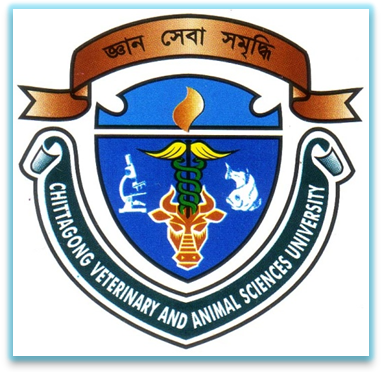                            A clinical report submitted                                               ByIntern ID:  C-23                                             Roll No: 08/35Registration No: 377Session: 2007-08Report presented in partial fulfillment of the requirement for the Degree of Veterinary Medicine (DVM).Chittagong Veterinary & Animal Sciences UniversityKhulshi, Chittagong -4225.March, 2014INVESTIGATION OF ECONOMIC IMPORTANT INFECTIOUS BURSAL DISEASE (IBD) IN COMMERCIAL BROILER CHICKENS IN MIRSARAI, CHITTAGONG. 
A clinical report submitted                                               ByIntern ID:  C-23                                             Roll No: 08/35Registration No: 377Session: 2007-08Approved as to style and content byINDEXLIST OF TABLESLIST OF FIGURES..LIST OF ABBREVIATIONS                                ACKNOWLEDGEMENTThese clinical report is the part of my internship programme under Chittagong Veterinary and Animal Sciences University (CVASU), Khulshi , Chittagong.The author is ever grateful and indebted to the Almighty Allah, the creator and soul authority of universe, who enabled me to complete this Work successfully.The author express sincere appreciation to Professor Dr. Md. Ahasanul Haque, Department of Physiology, Biochemistry and Pharmacology, Faculty of Veterinary Medicine, Chittagong Veterinary and Animal Sciences University (CVASU) for his guidance, valuable advice and constructive criticism in all phases of this study and preparing the report.I wish to specially acknowledge my profound indebtedness to Dr. Asif Imtiaz , M.S. Student, Department of Physiology, Biochemistry and Pharmacology, Faculty of Veterinary Medicine, for his encouragement, kind cooperation and valuable suggestion during the work. My heartiest thanks to the farmers of Mirsarai upazilla for their co-operation and providing information during data collection period and I wish to give special thanks to all staffs of Physiology and Histology lab of Chittagong Veterinary and Animal Sciences University (CVASU) for their kind cooperation during the work.I convey thanks to those who help me in various aspects to complete this report.The Author iInvestigation of economic important IBD in commercial broiler chickens in Mirsarai, Chittagong. 
ABSTRACT 
The present study was conducted in 12 broiler farms of Mirsarai upazilla for the investigation of Infectious bursa disease (IBD) during May-June 2013.Necropsy of 50 broiler birds from different farm of Mirsarai upazilla was carried out to investigate the disease.7 Blood samples were collected & Haematological parameters were estimated. Among the gross changes,  frequency of swollen  bursa of fabricious were found mostly 20 and other lesions such as pus in bursa 15, haemorrhage in bursa 6, gelatinous fluid around the bursa 8, caseous mass in bursa 6, atrophied bursa 8.Other lesions in different organs also like as haemorrhage in the junction of proventriculus and gizzard 10 , mucous exudates in upper intestine 14, haemorrhage in the breast and thigh muscle 15. Striking destruction of lymphocytes in the bursal follicles were the major histopathological changes. Among the different farms, it was observed that the highest percentage of IBD infection was recorded in those farms where the flock size was >1500 in compare to flock size <1500. In these study, occurance of IBD (alone) was 36%, with ND 14%, with coccidiosis 30%, with colibacillosis 20%. 
In these study, blood parameters are, highest Hb (mg/dl) 14 in sample 5, PCV 32% in sample 2, ESR 2, TEC(106/cu mm) 2.69 in sample 5, Lymphocyte 78 in sample 2, Monocyte 9 in sample 4, Heterophil 37 in sample 2, Eosinophil 11 in sample 4, Basophil 4 in sample 5.Keywords: Broiler, infectious bursal disease, Clinicopathology, Blood samples, Flock size, Mirsarai.iiSignature of Author   Name: Sharmin Akter    Roll.no:08/35                                                                                                              Reg. No. 377     Intern. ID. C-23Signature  of  SupervisorProfessor Dr. Md. Ahasanul HaqueDept. of Physiology, Biochemistry and PharmacologyChittagong Veterinary & Animal Sciences UniversityChapter  NoContentsPageAcknowledgementiAbstractii1Introduction1-22Review of Literature3-83Materials and Methods9-104Results 11-195Discussion20-216Conclusion227References 23-27APPENDIX-I28Table No.TopicsPage                                 No.Table:1Description of affected commercial broiler farms from which birds were brought to veterinary clinics at Mirsarai during May- June 2013.11Table:2Recorded clinical signs & symptoms of commercial broiler chickens (N=50)12Table:3Frequency of recorded gross lesions of commercial broiler chickens (N=50).13Table:4Recorded histological changes in commercial broiler chickens (N=5).16Table:5Frequency distribution of IBD alone or concurrently occurred by Age & strain (N=50) .18Table:6 Haematological parameters of blood samples obtained from IBD suspected sick commercial broiler chickens (N=7).19FIGURE 
NO.TOPICSPAGE 
NO.Fig.1Postmortem of Broiler.9Fig.2Garland making during slide preparation.9Fig.3Differential leukocyte count.10Fig.4Hb estimation.10Fig.5Neubeaur chamber for TEC.10Fig.6TEC estimation.10Fig.7Mucous in digestive tract.14Fig.8Atrophied Bursa with haemorrhage.                         14Fig.9Swollen Bursa with normal one.14Fig.10Concurrent infection with coccidiosis.14Fig.11Swollen BF                    14Fig.12Swollen Bursal Fold.14Fig.13Haemorrhage in thigh muscle.15Fig.14Gelatinous fluid around the bursa.15Fig.15Swollen kidney.15Fig.16Destruction of lymphatic follicle in BF.17Fig.17Vaculation in BF.17Fig.18Congestion in kidney17Fig.19Haemorrhage in Kidney.17AbbreviationsElaborationsCVASUI BDNDBFHbmgdlPCVESRCu mmTECDLCChittagong Veterinary & Animal sciences University.Infectious Bursal DiseaseNew Castle DiseaseBursa of FabriciousHaemoglobinMilligramdeciliterPacked cell volumeErythrocyte sedimentation rateCubic per millimeterTotal erythrocyte countDifferential Leukocyte count